ФотографияИмяДата рожденияНаличие братьев и сестерСсылка на сайт «Счастливое детство - в семье»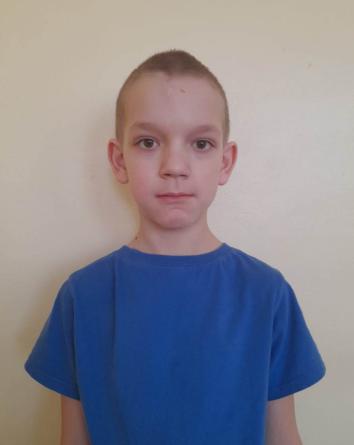 Данил С. 10.2012Артем С.04.2015Никита С.02.2017Полина С.03.2020Виктор С.08.2021http://deti.educaltai.ru/childs/list/2395/ 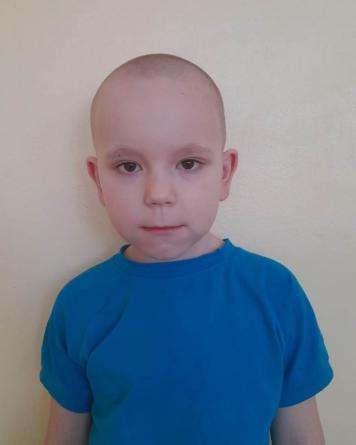 Артем С.04.2015Данил С.10.2012Никита С.02.2017Полина С.03.2020Виктор С.08.2021http://deti.educaltai.ru/childs/list/2396/  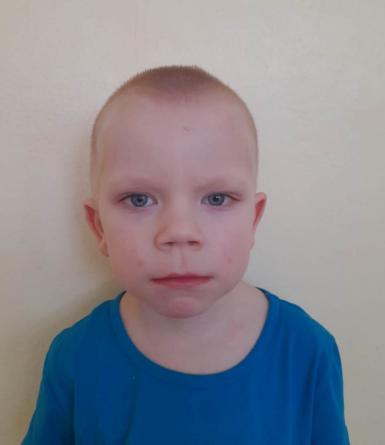 Никита С. 02.2017Данил С.10.2012Артем С.04.2015Полина С.03.2020Виктор С.08.2021http://deti.educaltai.ru/childs/list/2397/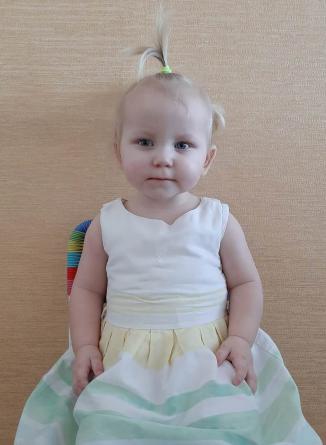 Полина С.03.2020Артем С.04.2015Никита С.02.2017Данил С.10.2012Виктор С.08.2021http://deti.educaltai.ru/childs/list/2398/  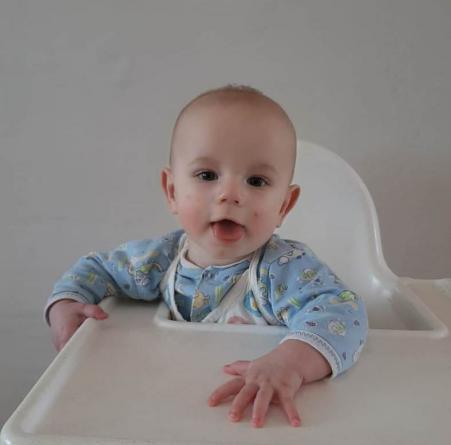 Виктор С.08.2021Артем С.04.2015Никита С.02.2017Полина С.03.2020Данил С.10.2012http://deti.educaltai.ru/childs/list/2399/  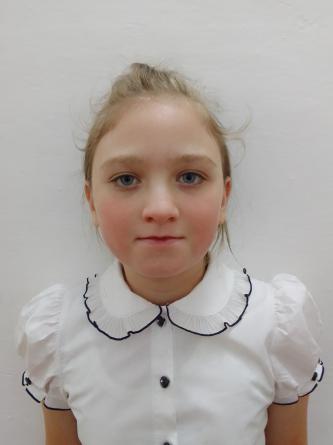 Елизавета Б.03.2010Валерия У.06.2006http://deti.educaltai.ru/childs/list/2400/ 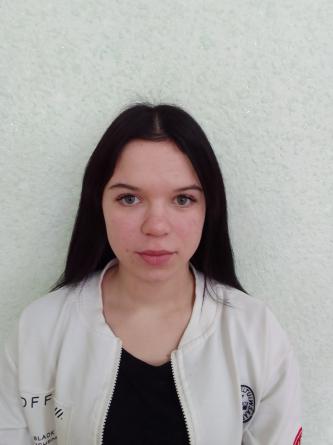 Валерия У.06.2006Елизавета Б.03.2010http://deti.educaltai.ru/childs/list/2401/ 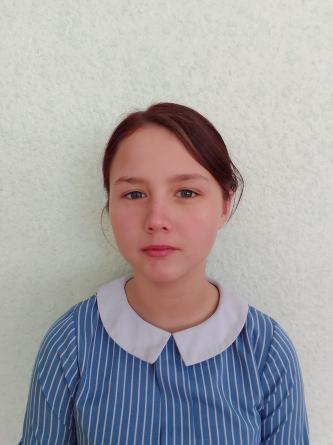 Светлана С.02.2010Евгений С.06.2011http://deti.educaltai.ru/childs/list/2403/  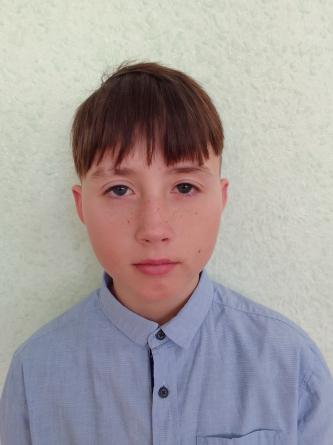 Евгений С.06.2011Светлана С.02.2010http://deti.educaltai.ru/childs/list/2404/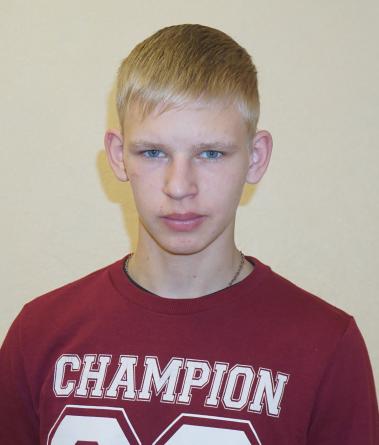 Дмитрий М.01.2005-http://deti.educaltai.ru/childs/list/2405/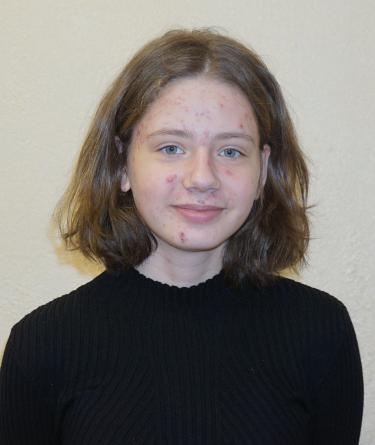 Юлия М.04.2008Владислав М.01.2010Иван Д.09.2014http://deti.educaltai.ru/childs/list/2406/ 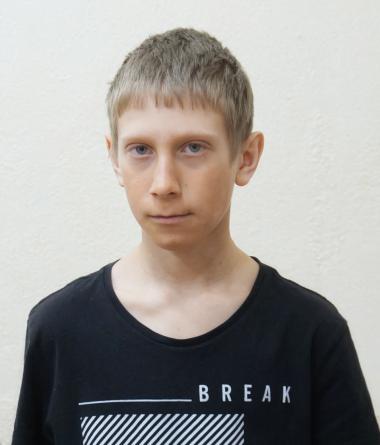 Владислав М.01.2010Юлия М.04.2008Иван Д.09.2014http://deti.educaltai.ru/childs/list/2407/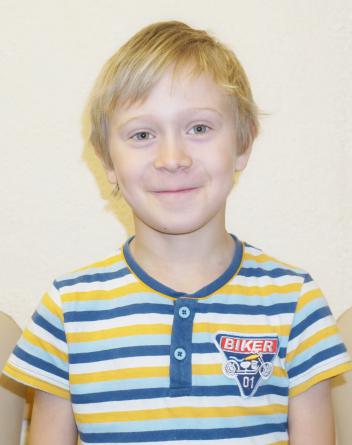 Иван Д.09.2014Юлия М.04.2008Владислав М.01.2010http://deti.educaltai.ru/childs/list/2408/ 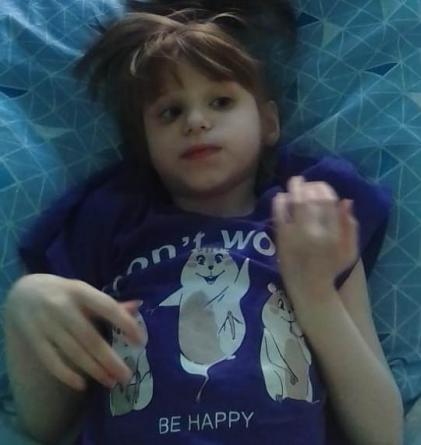 Наталья Ч.09.2015-http://deti.educaltai.ru/childs/list/2409/ 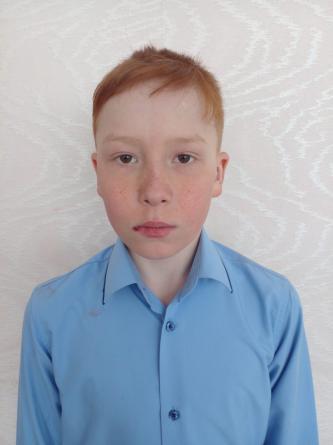 Александр Г.11.2010-http://deti.educaltai.ru/childs/list/2410/ 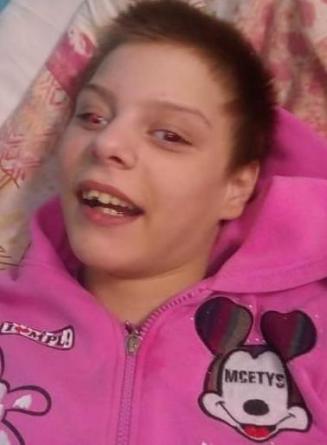 Анастасия О.06.2008-http://deti.educaltai.ru/childs/list/2413/ 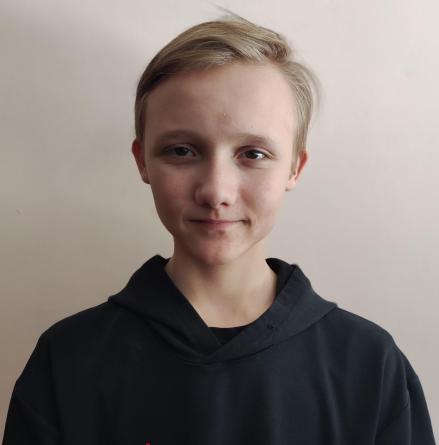 Эдуард П.01.2009-http://deti.educaltai.ru/childs/list/2414/ 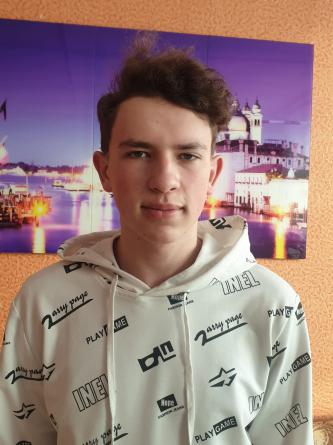 Роман С.01.2006-http://deti.educaltai.ru/childs/list/2415/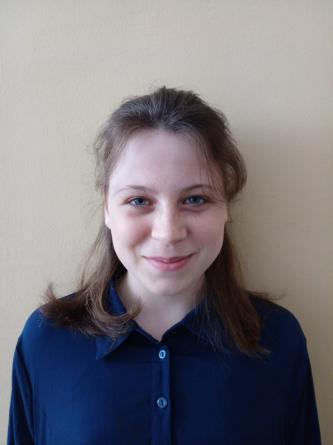 Анастасия Б.09.2007Юрий Б.02.2011Андрей Б.05.2016Сергей Б.07.2009http://deti.educaltai.ru/childs/list/2416/ 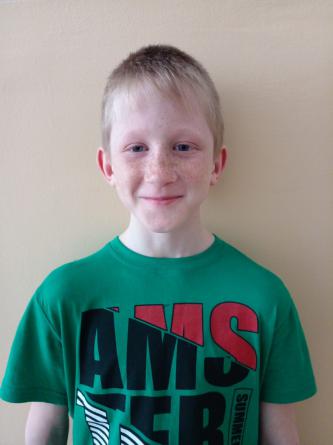 Юрий Б.02.2011Анастасия Б.09.2007Андрей Б.05.2016Сергей Б.07.2009http://deti.educaltai.ru/childs/list/2417/ 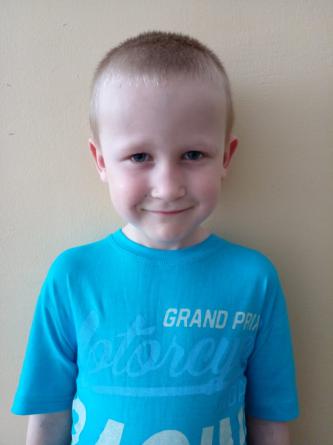 Андрей Б.05.2016Анастасия Б.09.2007Юрий Б.02.2011Сергей Б.07.2009http://deti.educaltai.ru/childs/list/2418/ 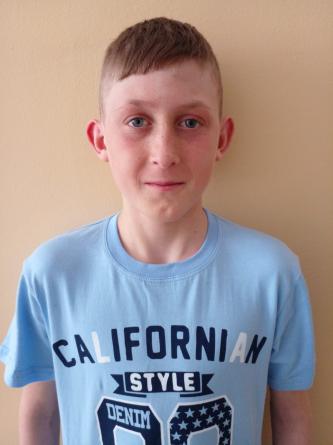 Сергей Б.07.2009Анастасия Б.09.2007Юрий Б.02.2011Андрей Б.05.2016http://deti.educaltai.ru/childs/list/2419/ 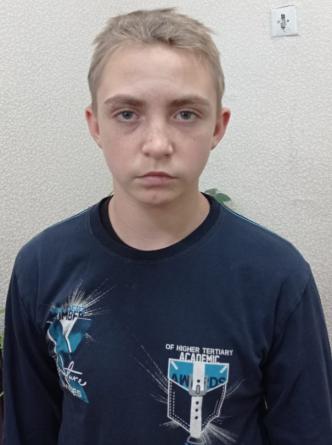 Александр Г.09.2009-http://deti.educaltai.ru/childs/list/2420/ 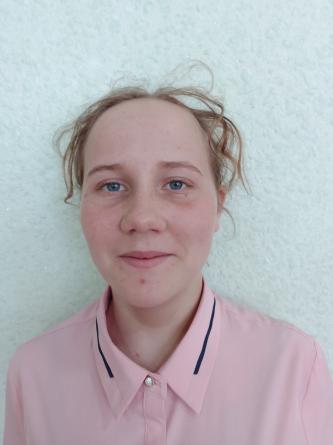 Варвара Л.08.2008Степан Л.06.2010http://deti.educaltai.ru/childs/list/2421/ 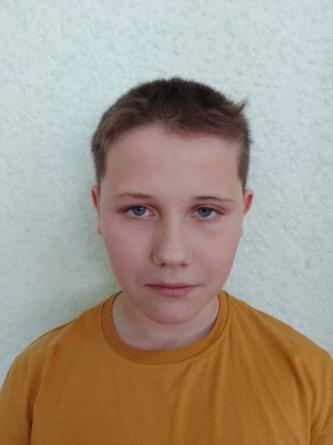 Степан Л.06.2010Варвара Л.08.2008http://deti.educaltai.ru/childs/list/2422/ 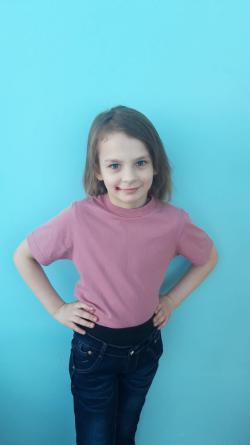 Екатерина Р.04.2014Роман Р.06.2016Арина Б.04.2012Николай Р.01.2018Виктория Р.11.2019http://deti.educaltai.ru/childs/list/2423/ 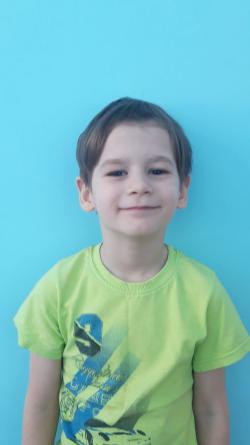 Роман Р.06.2016Екатерина Р.04.2014Арина Б.04.2012Николай Р.01.2018Виктория Р.11.2019http://deti.educaltai.ru/childs/list/2424/ 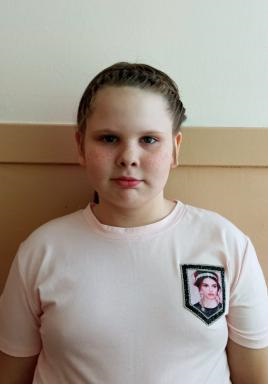 Арина Б.04.2012Екатерина Р.04.2014Роман Р.06.2016Николай Р.01.2018Виктория Р.11.2019http://deti.educaltai.ru/childs/list/2425/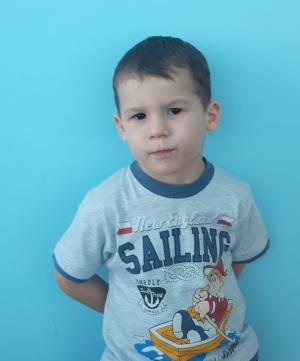 Николай Р.01.2018Екатерина Р.04.2014Арина Б.04.2012Виктория Р.11.2019Роман Р.06.2016http://deti.educaltai.ru/childs/list/2426/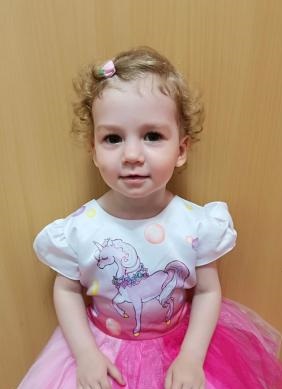 Виктория Р.11.2019Екатерина Р.04.2014Арина Б.04.2012Роман Р.06.2016Николай Р.01.2018http://deti.educaltai.ru/childs/list/2427/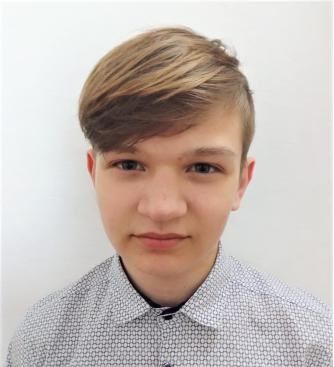 Никита М.03.2008-http://deti.educaltai.ru/childs/list/2429/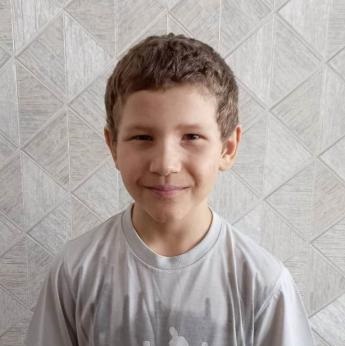 Роман Д.02.2012-http://deti.educaltai.ru/childs/list/2430/ 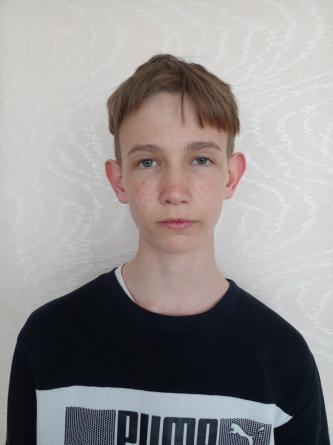 Степан Ж.08.2007-http://deti.educaltai.ru/childs/list/2431/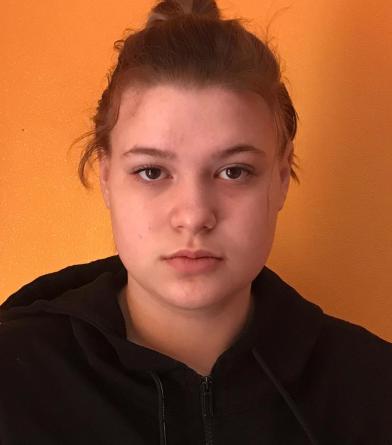 Ева Д.08.2007-http://deti.educaltai.ru/childs/list/2433/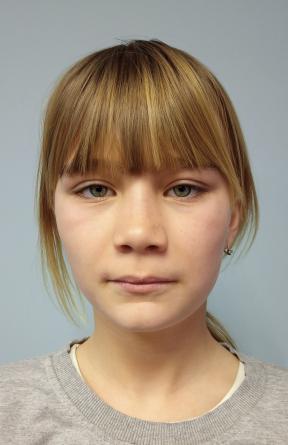 Галина Б.05.2008Карина Б.08.2010Константин Б.01.2018http://deti.educaltai.ru/childs/list/2434/ 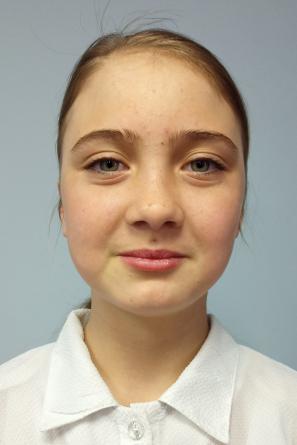 Карина Б.08.2010Галина Б.05.2018Константин Б.01.2018http://deti.educaltai.ru/childs/list/2435/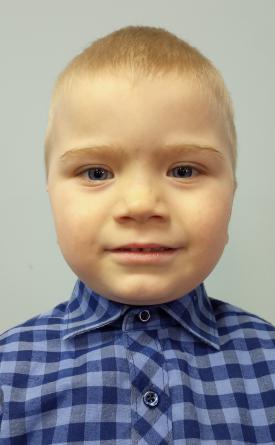 Константин Б.01.2018Галина Б.05.2018Карина Б.08.2010http://deti.educaltai.ru/childs/list/2436/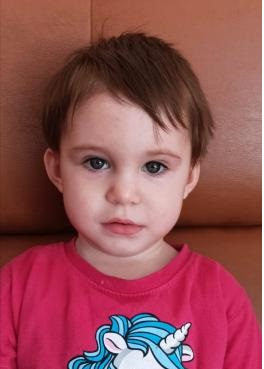 Ульяна И.05.2020Станислав И.11.2014Снежана И.06.2017http://deti.educaltai.ru/childs/list/2437/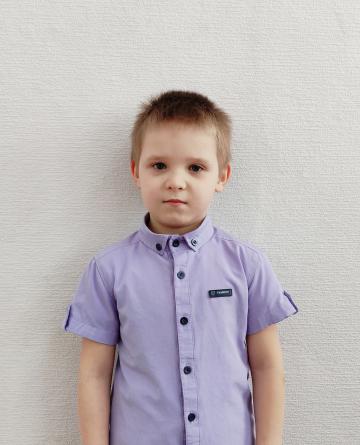 Станислав И.11.2014Снежана И.06.2017Ульяна И.05.2020http://deti.educaltai.ru/childs/list/2438/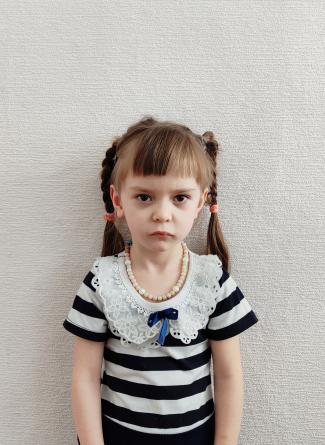 Снежана И.06.2017Ульяна И.05.2020Станислав И.11.2014http://deti.educaltai.ru/childs/list/2439/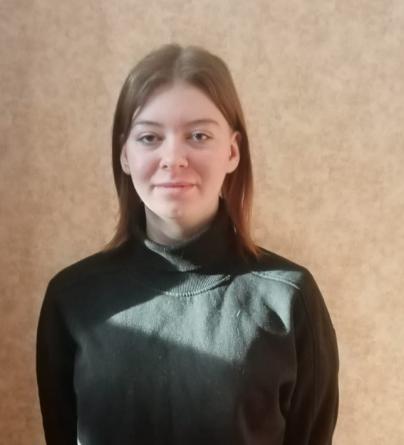 Елизавета Б.12.2007-http://deti.educaltai.ru/childs/list/2443/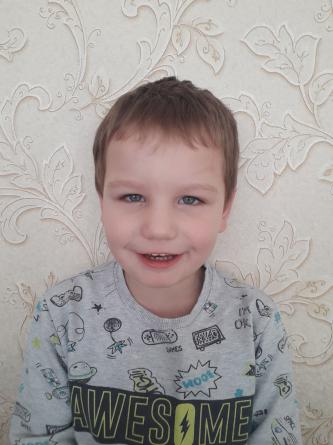 Станислав Д.12.2016-http://deti.educaltai.ru/childs/list/2444/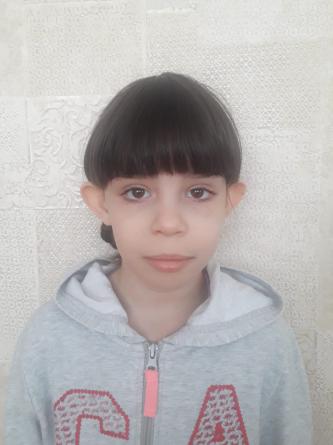 Вероника Н.03.2014-http://deti.educaltai.ru/childs/list/2447/  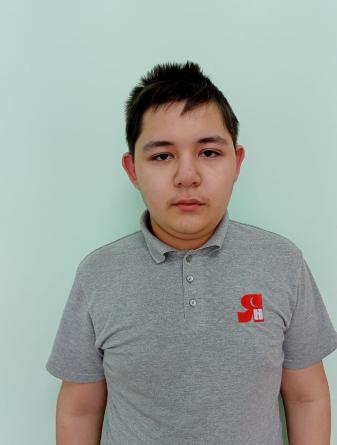 Руслан У.11.2005-http://deti.educaltai.ru/childs/list/2448/  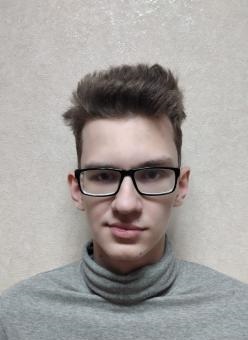 Вадим Т.05.2005Егор Т.04.2009http://deti.educaltai.ru/childs/list/2449/ 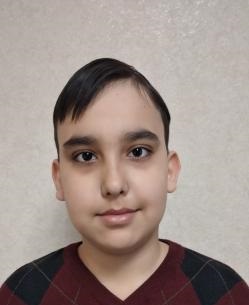 Егор Т.04.2009Вадим Т.05.2005http://deti.educaltai.ru/childs/list/2450/ 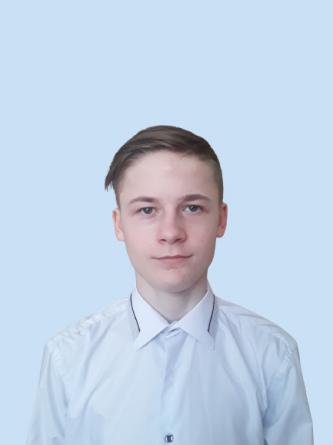        Алексей К.01.2007-http://deti.educaltai.ru/childs/list/2451/ 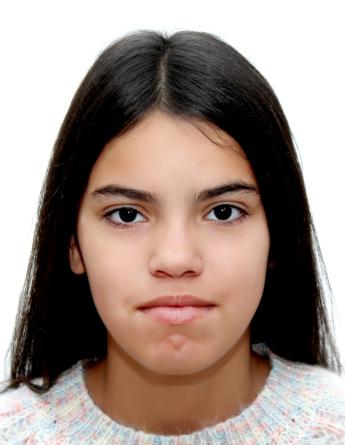 Ангелина Ч.09.2007-http://deti.educaltai.ru/childs/list/2452/ 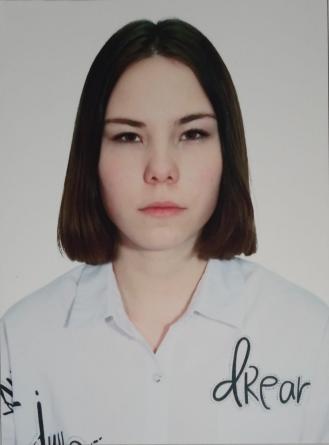 Карина М.07.2006-http://deti.educaltai.ru/childs/list/2453/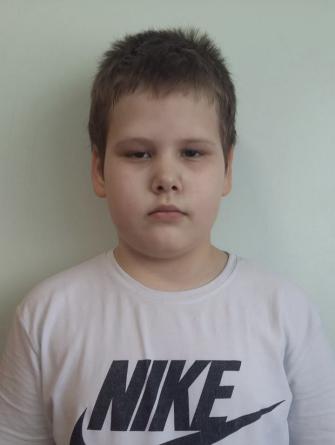 Денис К.05.2013-http://deti.educaltai.ru/childs/list/2454/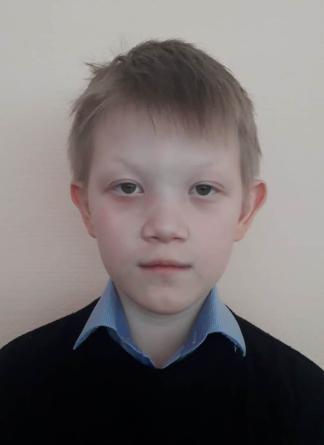 Ермаков А.12.2011-http://deti.educaltai.ru/childs/list/2457/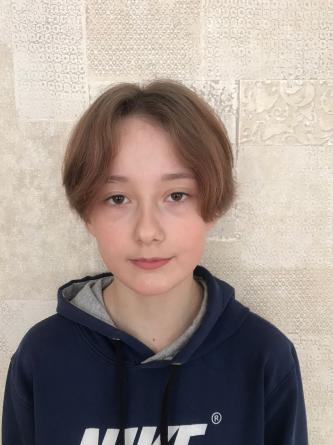 Софья З.12.2008-http://deti.educaltai.ru/childs/list/2459/ 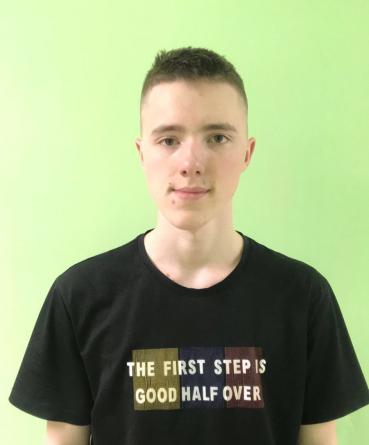 Владимир Х.09.2005-http://deti.educaltai.ru/childs/list/2460/ 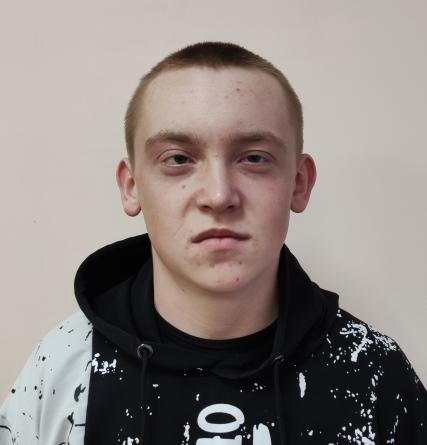 Кирилл Ч.04.2005-http://deti.educaltai.ru/childs/list/2461/ 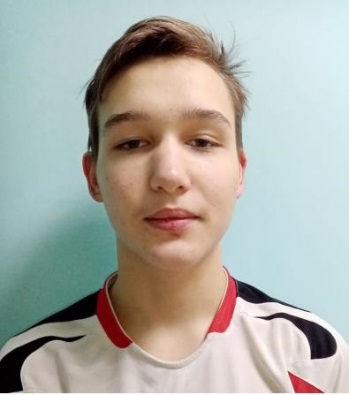 Дмитрий Ш.01.2007-http://deti.educaltai.ru/childs/list/2462/ 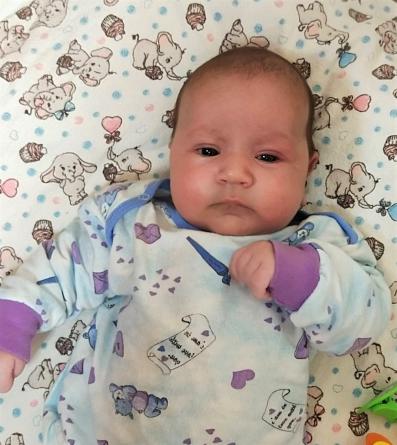 Юлия Л.02.2022-http://deti.educaltai.ru/childs/list/2463/ 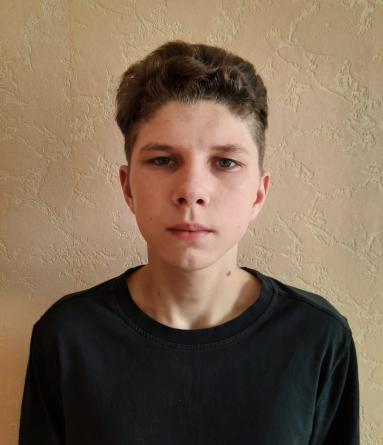 Дмитрий У.02.2006-http://deti.educaltai.ru/childs/list/2464/ 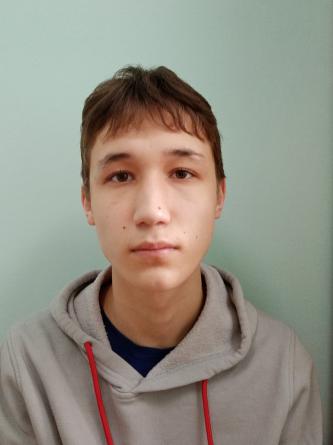 Николай Я.06.2005Кирилл Я.10.2007Олег Я.07.2011Антон Я.11.2012Никита Я.10.2014http://deti.educaltai.ru/childs/list/2465/ 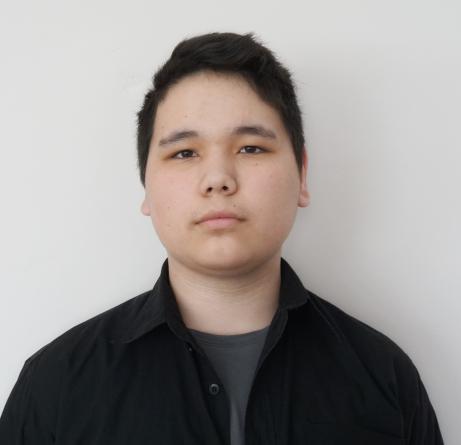 Кирилл Я.10.2007Николай Я.06.2005Олег Я.07.2011Антон Я.11.2012Никита Я.10.2014http://deti.educaltai.ru/childs/list/2466/ 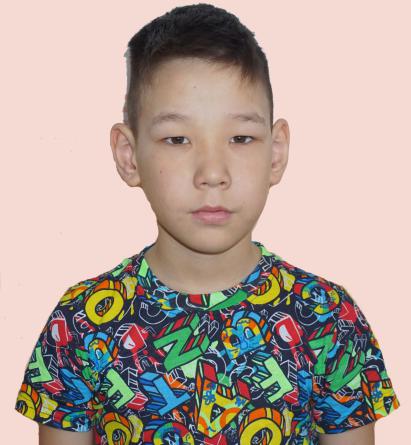 Антон Я.11.2012Николай Я.06.2005Кирилл Я.10.2007Олег Я.07.2011Никита Я.10.2014http://deti.educaltai.ru/childs/list/2468/ 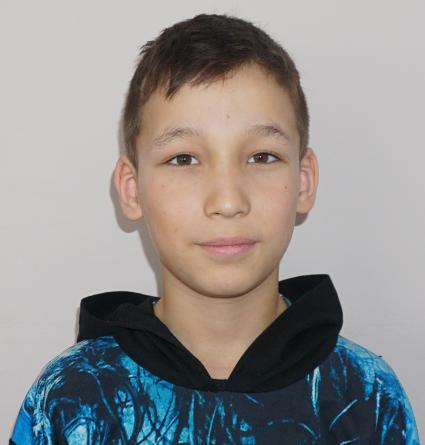 Олег Я.07.2011Николай Я.06.2005Кирилл Я.10.2007Антон Я.11.2012Никита Я.10.2014http://deti.educaltai.ru/childs/list/2467/ 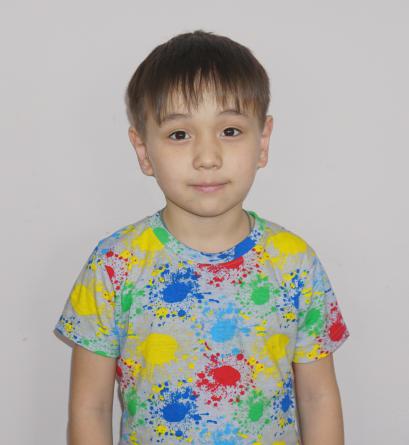 Никита Я.10.2014Николай Я.06.2005Кирилл Я.10.2007Антон Я.11.2012Олег Я.07.2011http://deti.educaltai.ru/childs/list/2469/ 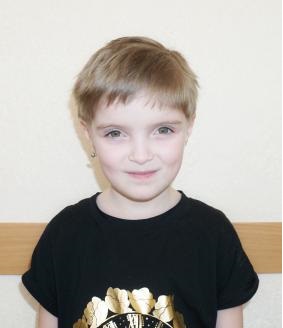 Ангелина К.03.2015Павел Б.12.2012Никита М.01.2011http://deti.educaltai.ru/childs/list/2470/  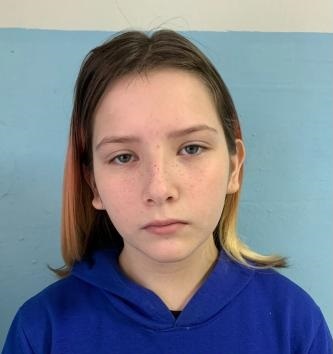 Светлана К.10.2009-http://deti.educaltai.ru/childs/list/2472/ 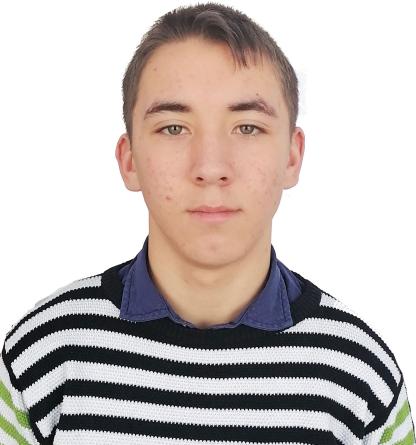 Денис Т.06.2006-http://deti.educaltai.ru/childs/list/2473/ 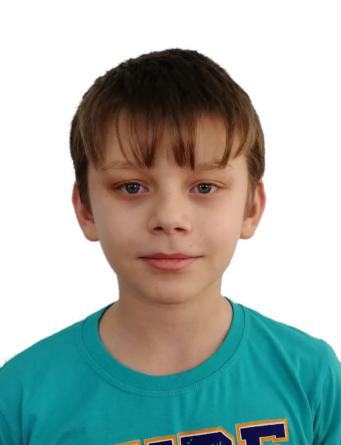 Евгений С.06.2010Денис В.05.2016Дарья В.09.2015Дмитрий В.04.2018http://deti.educaltai.ru/childs/list/2474/ 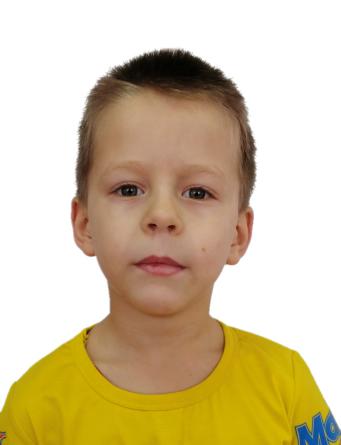 Денис В.05.2016Евгений С.06.2010Дарья В.09.2015Дмитрий В.04.2018http://deti.educaltai.ru/childs/list/2475/ 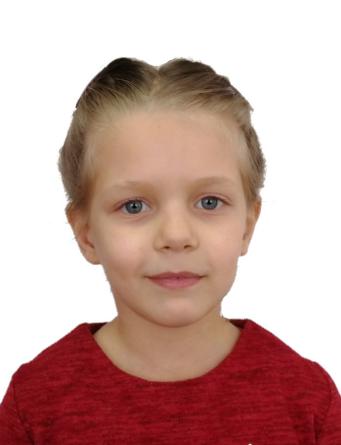 Дарья В.09.2015Евгений С.06.2010Денис В.05.2016     Дмитрий В.04.2018http://deti.educaltai.ru/childs/list/2476/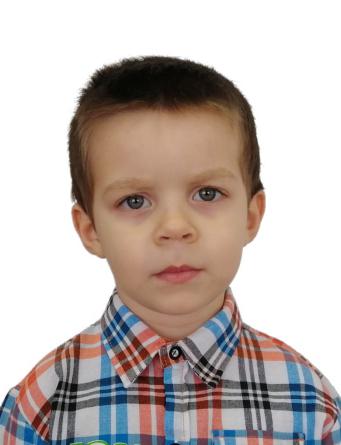      Дмитрий В.04.2018Денис В.05.2016Дарья В.09.2015  Евгений С. 06.2010http://deti.educaltai.ru/childs/list/2477/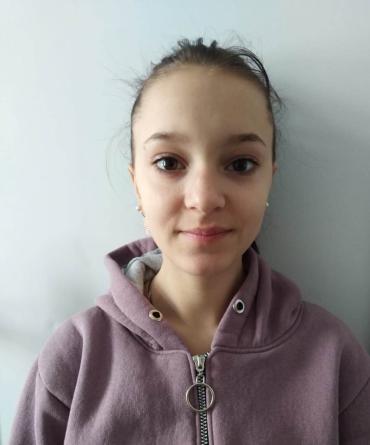 Софья Ш.05.2008-http://deti.educaltai.ru/childs/list/2478/ 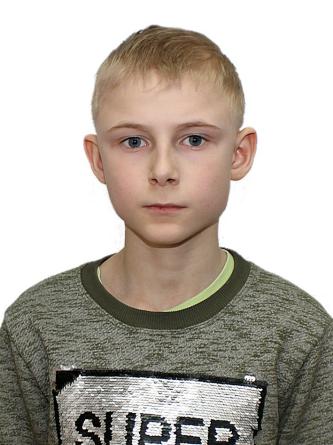 Дмитрий Б.11.2010Екатерина Б. 07.2012Данил У.01.2017Дарья У.01.2018http://deti.educaltai.ru/childs/list/2479/ 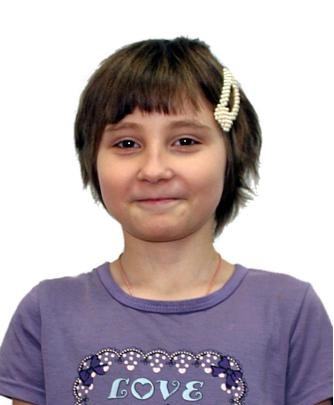 Екатерина Б. 07.2012Данил У.01.2017Дарья У.01.2018Дмитрий Б.11.2010http://deti.educaltai.ru/childs/list/2480/ 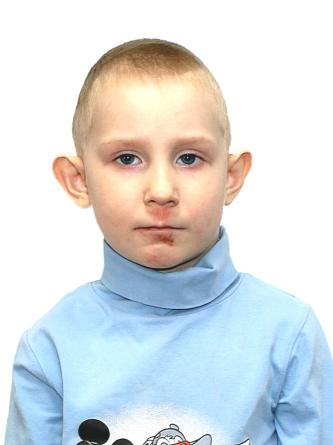 Данил У.01.2017Дарья У.01.2018Дмитрий Б.11.2010Екатерина Б. 07.2012http://deti.educaltai.ru/childs/list/2481/ 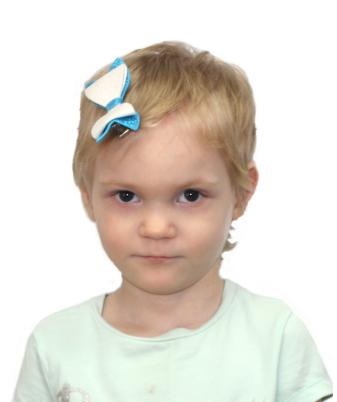 Дарья У.01.2018Дмитрий Б.11.2010Екатерина Б. 07.2012Данил У.01.2017http://deti.educaltai.ru/childs/list/2482/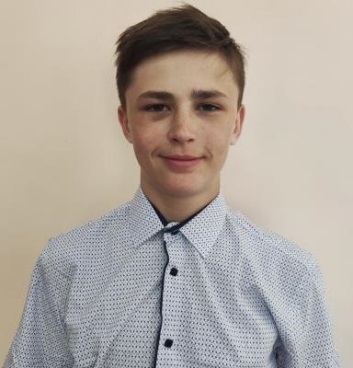 Анатолий А.08.2006Владимир А.01.2015Анна А.02.2013Татьяна А.04.2011http://deti.educaltai.ru/childs/list/2483/ 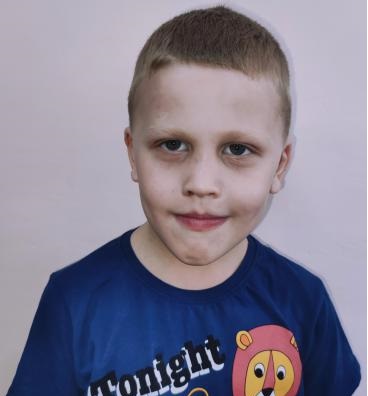 Владимир А.01.2015Анатолий А.08.2006Анна А.02.2013Татьяна А.04.2011http://deti.educaltai.ru/childs/list/2484/    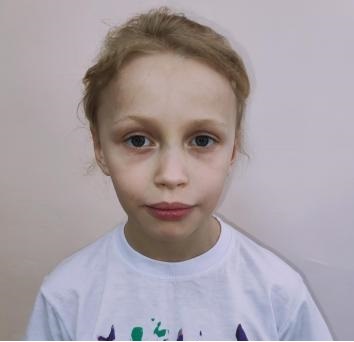 Анна А.02.2013Владимир А.01.2015Анатолий А.08.2006Татьяна А.04.2011http://deti.educaltai.ru/childs/list/2485/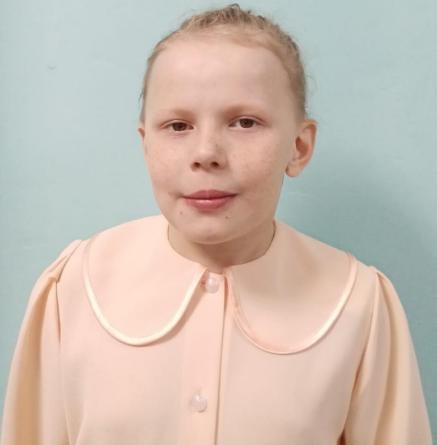 Татьяна А.04.2011Владимир А.01.2015Анатолий А.08.2006Анна А.02.2013http://deti.educaltai.ru/childs/list/2486/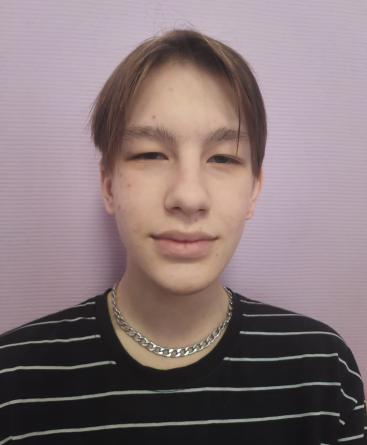 Данила П.04.2006Лада П.03.2016http://deti.educaltai.ru/childs/list/2487/ 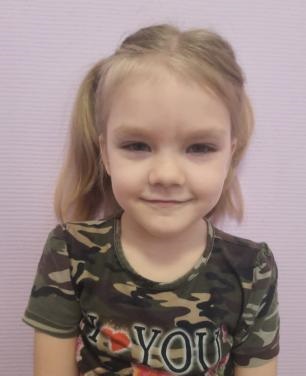 Лада П.03.201603.2016Данила П.04.2006http://deti.educaltai.ru/childs/list/2488/ 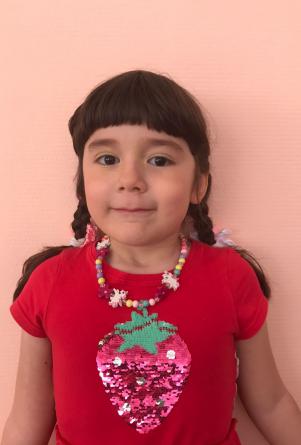 Эльвира К.02.2016-http://deti.educaltai.ru/childs/list/2489/ 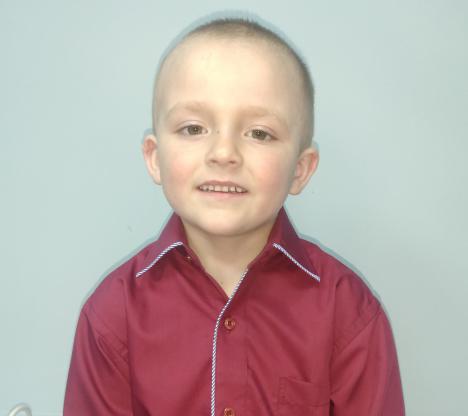 Артур Р.10.2017Эдуард Р.09.2019http://deti.educaltai.ru/childs/list/2504/ 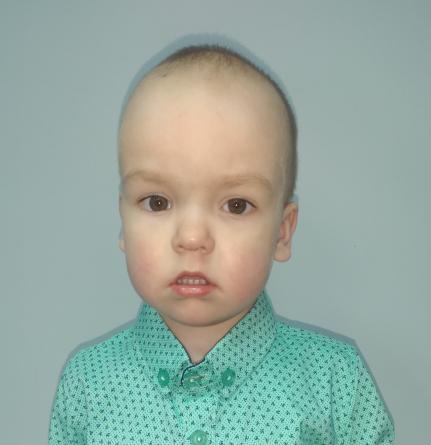 Эдуард Р.09.2019Артур Р.10.2017http://deti.educaltai.ru/childs/list/2505/ 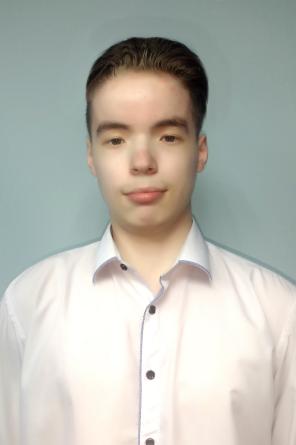 Никита Ч.04.2006Дарья Ч.09.2008http://deti.educaltai.ru/childs/list/2506/ 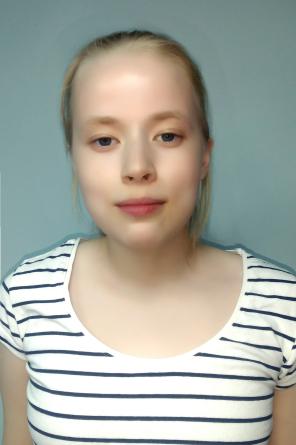 Дарья Ч.09.2008Никита Ч.04.2006http://deti.educaltai.ru/childs/list/2507/ 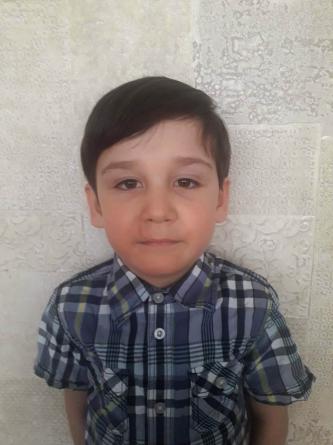 Алексей Ч.06.2016Василиса Ч.03.2015http://deti.educaltai.ru/childs/list/2508/  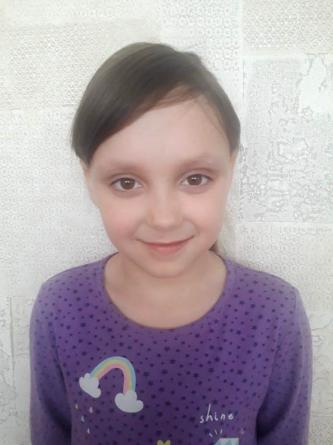 Василиса Ч.03.2015Алексей Ч.06.2016http://deti.educaltai.ru/childs/list/2509/ 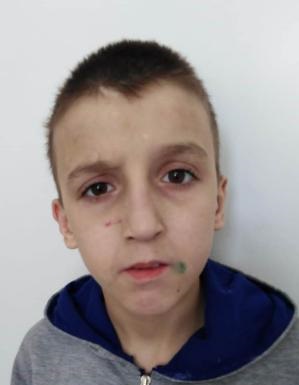 Константин К.08.2009Надежда К.07.2007Михаил Ч.12.2012http://deti.educaltai.ru/childs/list/2515/    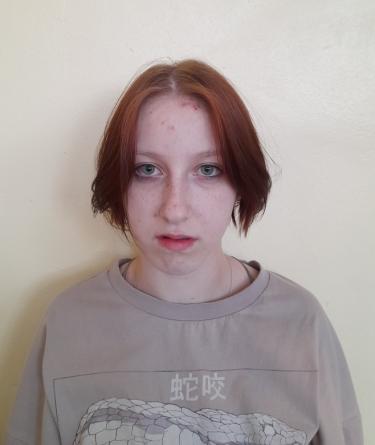 Надежда К.07.2007Михаил Ч.12.2012Константин К.08.2009http://deti.educaltai.ru/childs/list/2516/     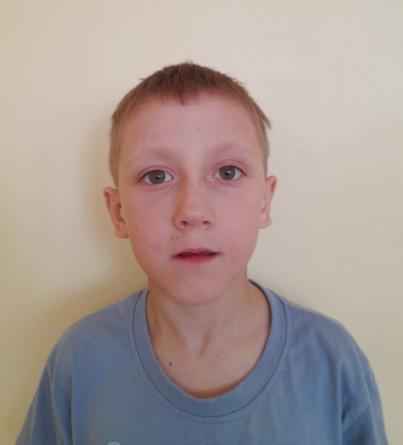 Михаил Ч.12.2012Константин К.08.2009Надежда К.07.2007http://deti.educaltai.ru/childs/list/2517/      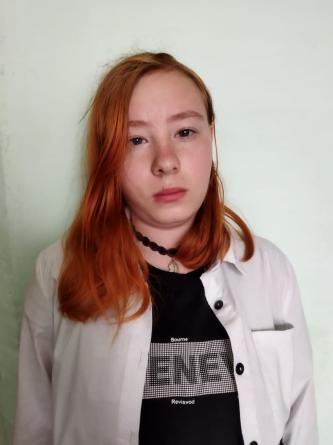 Елизавета М.10.2006-http://deti.educaltai.ru/childs/list/2518/ 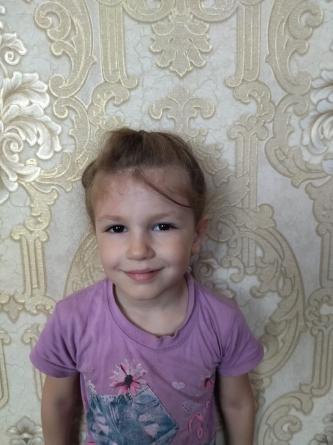 Виолетта А.06.2017Александр А.01.2015http://deti.educaltai.ru/childs/list/2519/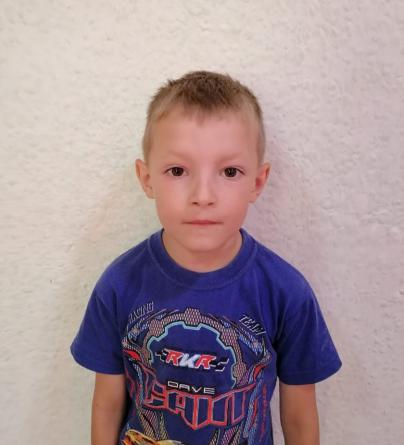 Александр А.01.2015Виолетта А.06.2017http://deti.educaltai.ru/childs/list/2520/ 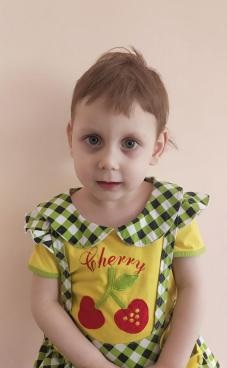 Евгения Б.09.2019Татьяна Б.10.2021Анастасия Т.01.2017Александра Т.http://deti.educaltai.ru/childs/list/2521/ 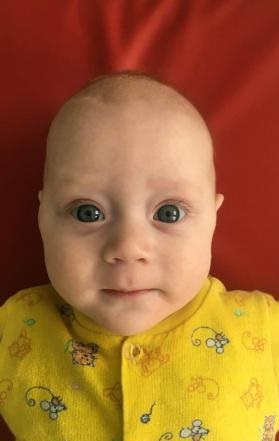 Татьяна Б.10.2021Евгения Б.09.2019Анастасия Т.01.2017Александра Т.08.2018http://deti.educaltai.ru/childs/list/2522/  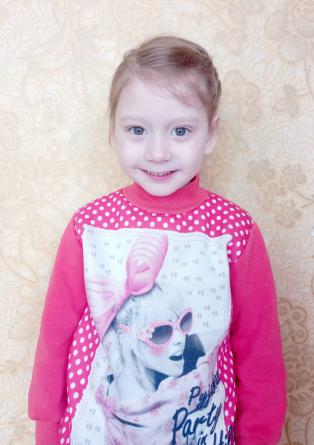 Анастасия Т.01.2017Александра Т.08.2018Евгения Б.09.2019Татьяна Б.10.2021http://deti.educaltai.ru/childs/list/2523/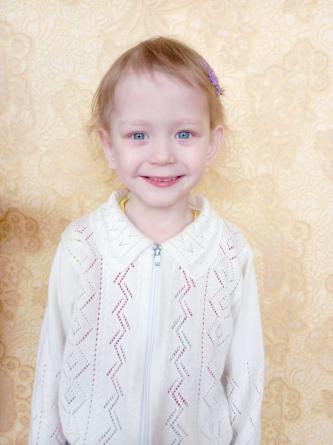 Александра Т.08.2018Евгения Б.09.2019Татьяна Б.10.2021Анастасия Т.01.2017http://deti.educaltai.ru/childs/list/2524/ 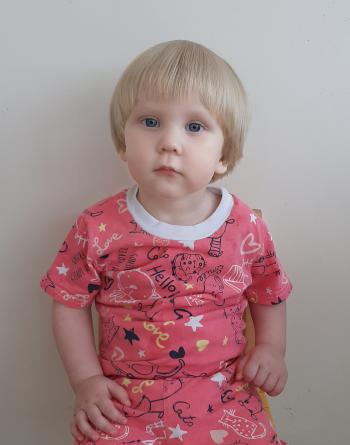 Владимир В.11.2020-http://deti.educaltai.ru/childs/list/2525/ 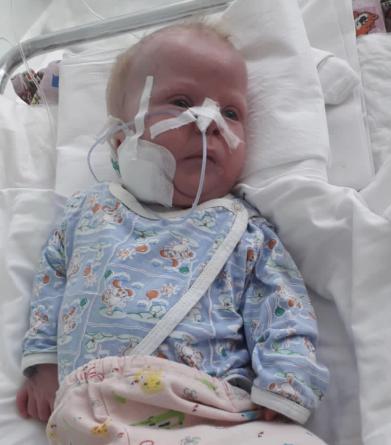 Даниил С.02.2022-http://deti.educaltai.ru/childs/list/2534/ 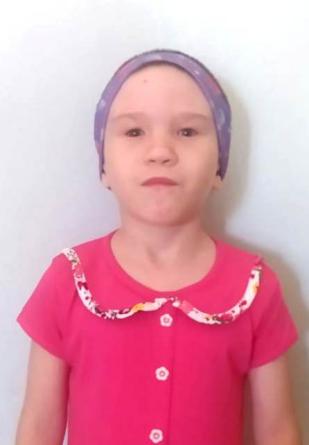 Виктория Ф.08.2015-http://deti.educaltai.ru/childs/list/2549/ 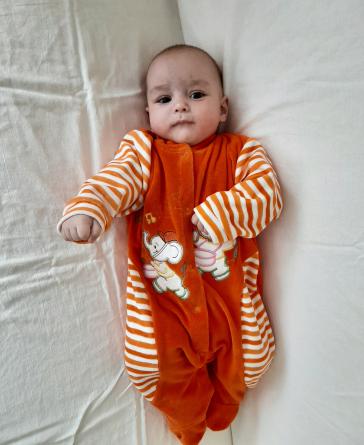 Данил С.01.2022Нина С.07.2013Дмитрий С.08.2019http://deti.educaltai.ru/childs/list/2561/ 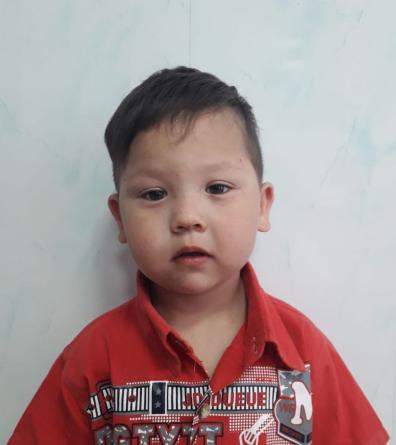 Рамадан Т.08.2019Марьям Т. 08.2014Фарида Т.05.2010http://deti.educaltai.ru/childs/list/2551/ 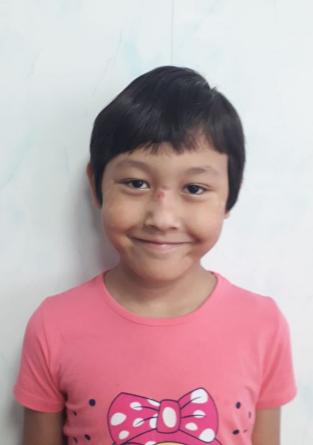 Марьям Т.08.2014Фарида Т.05.2010Рамадан Т.08.2019http://deti.educaltai.ru/childs/list/2552/ 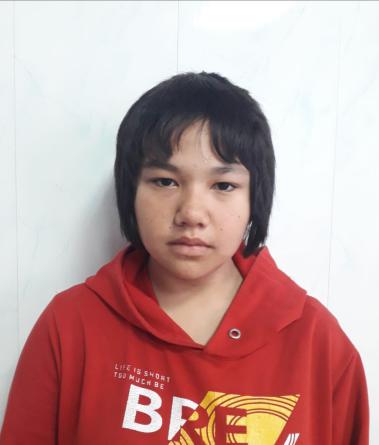 Фарида Т.05.2010Марьям Т. 08.2014Рамадан Т.08.2019http://deti.educaltai.ru/childs/list/2553/ 